Lebenshilfe Kinderhaus Gauting – spielend lernen, gemeinsam wachsen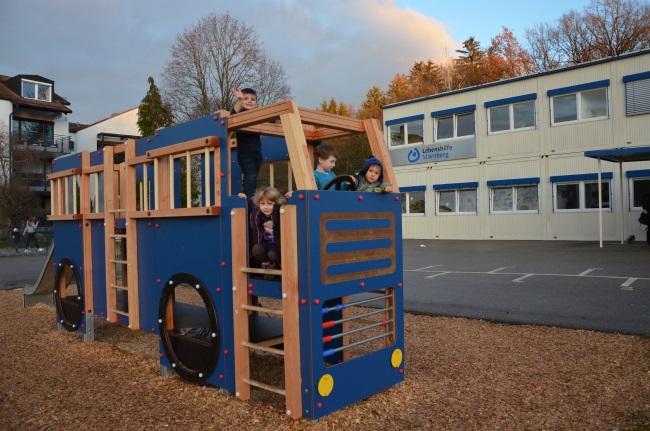 Unser inklusives Lebenshilfe Kinderhaus Gauting bietet Betreuungsplätze für Krippen-, Kindergarten- und Hortkinder bis zur 4. Klasse an.Im Kinderhaus gibt es folgende Angebote:Zwei Krippengruppen mit einer Gruppenstärke von 12 Kindern (auch inklusive Plätze für Kinder mit Behinderungen)Eine Regelkindergartengruppe mit 25 PlätzenEine integrative Kindergartengruppe mit etwa 17 Kindern, davon 5 Plätze für Kinder mit BehinderungenEine Regelgruppe Hort mit 25 PlätzenEine integrative Hortgruppe mit etwa 17 Kindern, davon 5 Plätze für Kinder mit BehinderungenDas Integrative Kinderhaus der Lebenshilfe bietet Ihrem Kind einen sicheren Ort der Geborgenheit, der Betreuung, der Förderung, der Erziehung und der Bildung. Die Kinder haben die Möglichkeit vom Krippen- bis zum Hortalter in einer vertrauten Einrichtung zu bleiben. Ganz im Sinne der Inklusion ist das Kinderhaus eine offene Einrichtung. Hier werden Kinder mit und ohne Behinderung gemeinsam betreut. Alle Kinder erleben sich in den Gruppen als gleichberechtigt und selbstverständlich und sind bei uns herzlich willkommen. Bei der Förderung der Kinder arbeiten wir eng mit den Interdisziplinären Frühförderstellen und dem Beratungsfachdienst für Kindertageseinrichtungen der Lebenshilfe Starnberg zusammen. Ebenso unterstützen wir Familien mit mehreren Kindern in verschiedenen Altersgruppen im Haus sowie Alleinerziehende.Die Verträge gelten immer für eine Altersstufe und enden mit Erreichen des Kindergarten- oder Schulalters automatisch. Kinder, die bereits im Haus betreut werden, werden bevorzugt in der nächsten Altersstufe einen Platz erhalten. Dies ist jedoch jeweils von den vorhanden Platzzahlen abhängig und wird nach festen Prioritäten vergeben (z.B.: Geschwisterkind, Länge der Buchungszeiten, Behinderung, soziale Aspekte, etc.)Öffnungszeiten Krippe und KindergartenUnsere Kinderkrippe und unser Kindergarten haben von Montag bis Freitag von 7:30 bis 17:15 Uhr für Sie geöffnet. Die verbindliche Kernzeit ist täglich von 8:30 bis 12:30 Uhr. Um das Schlaf- und Ruhebedürfnis der Kinder zu gewährleisten, haben wir zwischen 12:30 und 14 Uhr eine Mittagsruhe im Haus. In dieser Zeit ist keine Abholung in der Krippe möglich.Öffnungszeiten  HortUnsere Hortgruppen haben von Montag bis Freitag nach Schulschluss bis 17:15 Uhr für Sie geöffnet. In den Ferien sind unsere Hortgruppen von Montag bis Freitag von 7:30 bis 17:15 Uhr für Sie geöffnet. Die Kinder kommen ab den Herbstferien alleine von der Schule zu uns in den Hort. Wir begleiten sie bis zu den Herbstferien und machen einen „Schul-Hortweg-Führerschein“. Den Eltern obliegt eine Unterstützung dieses Trainings zur Verkehrssicherheit. Schulweghelfer der Gemeinde sind an den Schulweghelferposten bis zu uns eingesetzt. Die verbindliche Kernzeit ist an Schultagen bis 16 Uhr. Um den Kindern einen ausreichenden Lernrahmen zu geben, bitten wir Sie, die Kinder nicht vor 16 Uhr abzuholen. Wir machen täglich Hausaufgaben und unterstützen Ihr Kind. An Freitagen sind die Hausaufgaben freiwillig, um Zeit für Projekte mit den Kindern zu haben.Die verbindliche Kernzeit in den Ferien ist von 8:30 bis 16 Uhr. Sie wählen bei der Buchung eine Anzahl von Betreuungstagen in den Ferien, die Sie verbindlich jeweils vor den Ferien festlegen. 5 Tage-PlätzeIm Lebenshilfe Kinderhaus Gauting gibt es in allen Altersgruppen ausschließlich 5-Tagesplätze, eine Teilzeitbelegung ist nicht möglich. Die Mindestbuchungsstunden sind 20 Stunden pro Woche. In den Randzeiten (bis 8 Uhr und ab 16:30 Uhr) werden wir altersgemischte Auffanggruppen bilden.Bring- und Abholzeiten
Früheste Bringzeit: 7:30 Uhr. Die Kinder müssen bis  zum Beginn der Kernzeit um 8:30 Uhr an die Gruppenpädagogen übergeben sein. Bitte seien Sie spätestens um 8:15 h im Haus. Späteste Abholzeit und Buchungszeit: 17:15 Uhr. Sie müssen zur Übergabe bis 17 Uhr im Haus sein. Wir schließen um 17:15 Uhr.Schließzeiten 
Unsere festen Schließzeiten sind zwei Wochen in den Weihnachtsferien und drei Wochen ab Mitte August. Die restlichen Schließtage werden für jedes KiTa- Jahr neu festgelegt.KooperationenSeit Dezember 2015 kooperiert das Kinderhaus mit der Musikschule Gauting. Alle Kinder in Krippe und Kindergarten nehmen an dem wöchentlichen Klangspielgarten und der musikalischen Früherziehung teil. Die Beiträge belaufen sich auf 18,00 € bzw. 25,00 € pro Monat.Uns ist die Teilnahme aller Kinder an diesem Musikunterricht wichtig. Niemand soll ausgeschlossen sein. Deshalb unterstützen wir Familien auf Antrag mit der Finanzierung.  Elternbeiträge, Gruppengeld und Kosten für das Mittagessen – Stand Juni 2016 Wir legen die Buchungszeiten in einer Buchungsvereinbarung mit Ihnen fest. Diese gelten für das gesamte Betreuungsjahr. Buchungszeiten können nur mit einer schriftlichen Begründung der Eltern und in Absprache mit der Einrichtungsleitung verändert werden soweit personelle Kapazitäten vorhanden sind. Im Mai legen Sie die Buchungszeiten für das folgende Betreuungsjahr fest.Kosten für das Mittagessen wie Getränke:Unser Mittagessen wird von einem Caterer aus dem Landkreis geliefert. Hierbei achten wir auf eine ausgewogene Ernährung und der Einbeziehung von Bio- und Regionalprodukten. Für das Mittagessen erheben wir eine monatliche Essenspauschale. Die Krippen- und Kindergartenkinder essen ab 11:30 Uhr. Deshalb wird das Mittagessen immer mit berechnet. Wir erheben einen Pauschalbetrag für das Essen, der den monatlichen Betreuungsbeträgen zugerechnet wird.Essensbeträge:	bei Belegung	5 Tage 	pro Monat und Kind: Krippe: 	 		61,25 €Kindergarten:			66,50 €Hort: 	ohne Ferien		56,00 €	bis 29 Tage Ferien	65,00 €	bis 44 Tage Ferien	70,00 €		Zusätzliche Kosten:Dazu kommt ein einmaliges Getränkegeld pro Betreuungsjahr von € 25,00 für Wasser, Säfte, Tee.Auf Gruppengeld entfällt  ein monatlicher Betrag von 7,00 Euro.Auf Musikschule entfällt  ein monatlicher Betrag von 					 18,00 Euro für ein Krippenkind bzw. 25,00 € für ein Kindergartenkind.Haben Sie weitergehende Fragen?Rufen Sie uns gerne an: 089-89051930  oder schicken Sie uns eine Mail: kinderhaus-gauting@lhsta.de Ihr KinderhausteamUnsere Preise bis August 202 KrippeKindergartenBuchungszeit/WocheElternbeitrag pro Kind/MonatElternbeitrag pro Kind/Monat >  20-25 h325 €158 € >  25-30 h375 €172 € >  30-35 h425 €182 € >  35-40 h475 €197 € >  40-45 h515 €212 €>  45 h565 €222 €HortBuchungszeit/WocheElternbeitrag pro Kind/Monat    >  15-20 h (Nur für Kinder im 3./4 SJ)                       185,- €>  20-25 h205,-- €>  25-30 h225,-- €>  30-35 h245,-- €>  35-40 h265,-- €>  40-45 h285,-- € >  45295,-- €